IZJAVA O NEKAŽNJAVANJUkojom pod materijalnom i kaznenom odgovornošću izjavljujemo da se protiv prijavitelja________________________________________________________________________________(naziv prijavitelja, OIB)i osobe ovlaštene za zastupanje prijavitelja________________________________________________________________________________(ime i prezime, OIB)ne vodi kazneni postupak i da nije pravomoćno osuđen za prekršaj ili kazneno djelo iz članka 48. Uredbe o kriterijima, mjerilima i postupcima financiranja i ugovaranja programa i projekata od interesa za opće dobro koje provode udruge.MPKOPRIVNIČKO-KRIŽEVAČKA ŽUPANIJAUpravni odjel za gospodarstvo, komunalne djelatnosti i poljoprivreduUlica Antuna Nemčića 5, 48000 KoprivnicaTel: 048/658-138, pisarnica@kckzz.hrime i prezime te potpis osobe ovlaštene zazastupanje prijaviteljaMjesto i datum: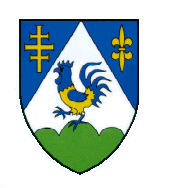 